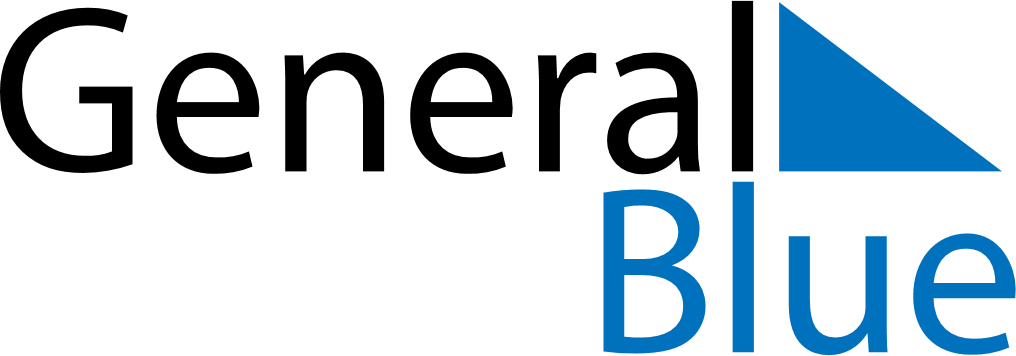 October 2024October 2024October 2024October 2024October 2024October 2024Pelkosenniemi, Lapland, FinlandPelkosenniemi, Lapland, FinlandPelkosenniemi, Lapland, FinlandPelkosenniemi, Lapland, FinlandPelkosenniemi, Lapland, FinlandPelkosenniemi, Lapland, FinlandSunday Monday Tuesday Wednesday Thursday Friday Saturday 1 2 3 4 5 Sunrise: 7:22 AM Sunset: 6:36 PM Daylight: 11 hours and 14 minutes. Sunrise: 7:25 AM Sunset: 6:32 PM Daylight: 11 hours and 7 minutes. Sunrise: 7:29 AM Sunset: 6:28 PM Daylight: 10 hours and 59 minutes. Sunrise: 7:32 AM Sunset: 6:24 PM Daylight: 10 hours and 52 minutes. Sunrise: 7:35 AM Sunset: 6:20 PM Daylight: 10 hours and 44 minutes. 6 7 8 9 10 11 12 Sunrise: 7:39 AM Sunset: 6:16 PM Daylight: 10 hours and 37 minutes. Sunrise: 7:42 AM Sunset: 6:12 PM Daylight: 10 hours and 30 minutes. Sunrise: 7:46 AM Sunset: 6:08 PM Daylight: 10 hours and 22 minutes. Sunrise: 7:49 AM Sunset: 6:04 PM Daylight: 10 hours and 15 minutes. Sunrise: 7:53 AM Sunset: 6:00 PM Daylight: 10 hours and 7 minutes. Sunrise: 7:56 AM Sunset: 5:56 PM Daylight: 10 hours and 0 minutes. Sunrise: 8:00 AM Sunset: 5:52 PM Daylight: 9 hours and 52 minutes. 13 14 15 16 17 18 19 Sunrise: 8:03 AM Sunset: 5:48 PM Daylight: 9 hours and 45 minutes. Sunrise: 8:07 AM Sunset: 5:44 PM Daylight: 9 hours and 37 minutes. Sunrise: 8:10 AM Sunset: 5:40 PM Daylight: 9 hours and 30 minutes. Sunrise: 8:14 AM Sunset: 5:36 PM Daylight: 9 hours and 22 minutes. Sunrise: 8:17 AM Sunset: 5:32 PM Daylight: 9 hours and 15 minutes. Sunrise: 8:21 AM Sunset: 5:28 PM Daylight: 9 hours and 7 minutes. Sunrise: 8:24 AM Sunset: 5:24 PM Daylight: 8 hours and 59 minutes. 20 21 22 23 24 25 26 Sunrise: 8:28 AM Sunset: 5:20 PM Daylight: 8 hours and 52 minutes. Sunrise: 8:32 AM Sunset: 5:16 PM Daylight: 8 hours and 44 minutes. Sunrise: 8:35 AM Sunset: 5:12 PM Daylight: 8 hours and 36 minutes. Sunrise: 8:39 AM Sunset: 5:08 PM Daylight: 8 hours and 29 minutes. Sunrise: 8:43 AM Sunset: 5:04 PM Daylight: 8 hours and 21 minutes. Sunrise: 8:47 AM Sunset: 5:00 PM Daylight: 8 hours and 13 minutes. Sunrise: 8:50 AM Sunset: 4:56 PM Daylight: 8 hours and 6 minutes. 27 28 29 30 31 Sunrise: 7:54 AM Sunset: 3:52 PM Daylight: 7 hours and 58 minutes. Sunrise: 7:58 AM Sunset: 3:49 PM Daylight: 7 hours and 50 minutes. Sunrise: 8:02 AM Sunset: 3:45 PM Daylight: 7 hours and 42 minutes. Sunrise: 8:06 AM Sunset: 3:41 PM Daylight: 7 hours and 35 minutes. Sunrise: 8:09 AM Sunset: 3:37 PM Daylight: 7 hours and 27 minutes. 